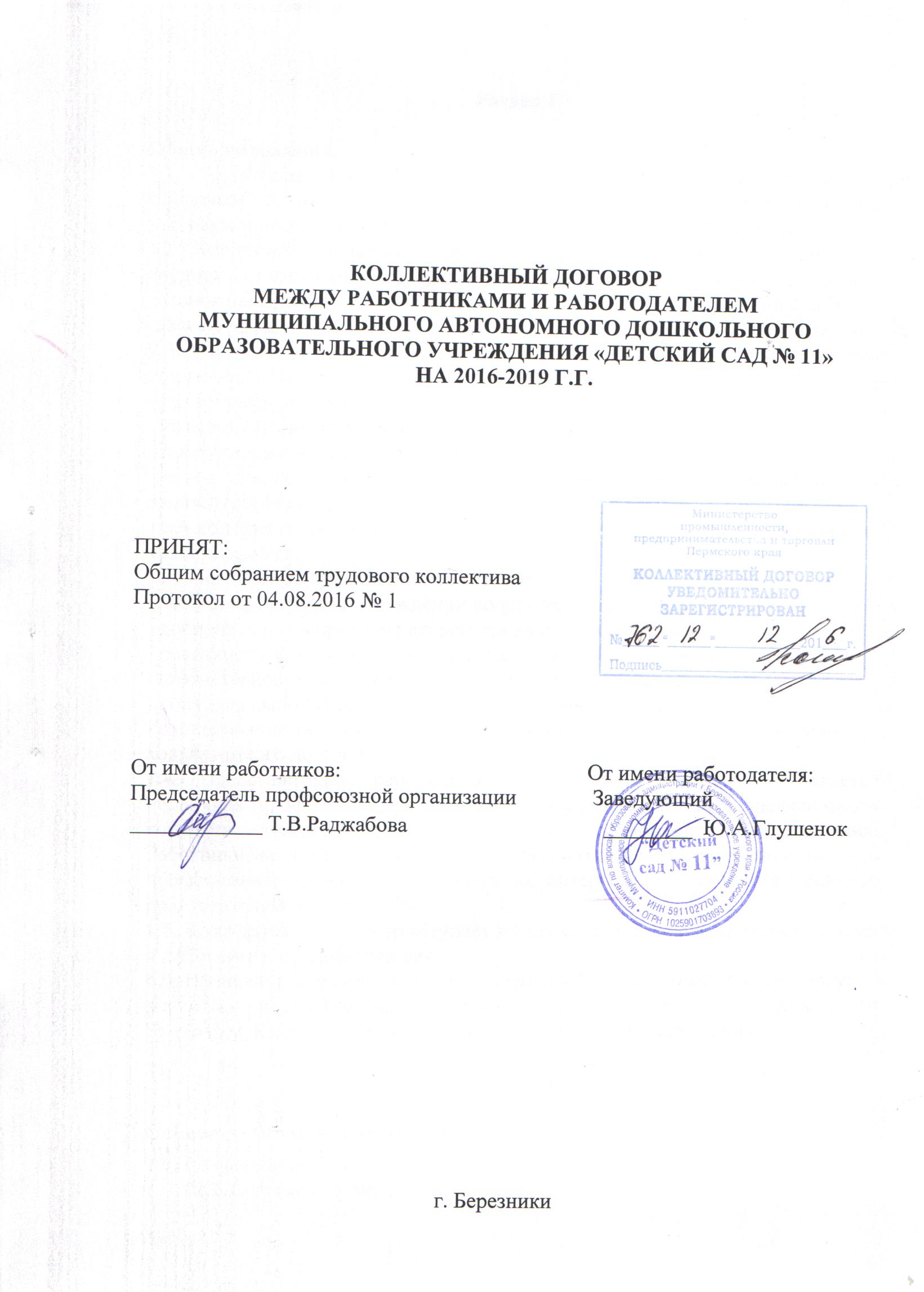 Раздел IОбщие положения1.1. Настоящий Коллективный договор разработан в соответствии с Трудовым Кодексом Российской Федерации, другими действующими законами и нормативными правовыми актами Российской Федерации.1.2. Коллективный договор заключен с целью регулирования социально-трудовых отношений между работниками и работодателем Муниципальногоавтономного дошкольного образовательного учреждения «Детский сад №11» (далее Учреждение), которые являются сторонами социального партнёрства.1.3. Стороны обязуются взаимодействовать в соответствии с принципами социального партнерства:- равноправие сторон;- уважение и учет интересов сторон;- заинтересованность сторон в участии в договорных отношениях;- содействие государства в укреплении и развитии социального партнерства  на демократической основе;- соблюдение сторонами и их представителями законов и иных нормативныхправовых актов;- полномочность представителей сторон;- свобода выбора при обсуждении вопросов, входящих в сферу труда;- добровольность принятия сторонами на себя обязательств;- реальность обязательств, принимаемых на себя сторонами;- обязательность выполнения коллективного договора;- контроль выполнения принятого коллективного договора;- ответственность сторон, их представителей за не выполнение по их винеколлективного договора.1.4. Представителем работников в социальном партнерстве является первичная профсоюзная организация Учреждения в лице профсоюзного комитета, представителем работодателя – руководитель Учреждения. Работники, не являющиеся членами профсоюза, имеют право уполномочить профсоюзный комитет представлять их интересы во взаимоотношениях с работодателем (ст.377 ТК РФ).1.5. Коллективный договор вступает в силу со дня подписания его сторонами и действует в течение трех лет.1.6. Изменения и дополнения в действующий Коллективный договор могутвноситься по взаимному согласию сторон в порядке, установленном Трудовым  кодексом Российской Федерации для его заключения.Раздел IIОсновные права и  обязанности сторон.2.2. Работодатели           2.2.1.  имеют  право:-  управлять  учреждением  и  принимать   самостоятельные  решения  в  пределах  своих  полномочий,-  принимать  локальные  нормативные  акты,-  заключать,  изменять  и  расторгать  трудовые  договоры  с  работниками  в  порядке  и  на  условиях,  которые  установлены  Трудовым  Кодексом  и  иными  федеральными  законами.  Трудовой  договор  не  может  содержать  условия,  снижающие  уровень  трудовых  прав  и  гарантий  работника,  установленный  трудовым  законодательством  РФ,  настоящим,  коллективным  договором  и  иными  локальными  нормативными  актами, -  требовать  от  работников  исполнения  ими  трудовых  обязанностей  и  бережного  отношения  к  имуществу  работодателя,  соблюдения  правил  внутреннего  трудового  распорядка,-  поощрять  работников  за  добросовестный  эффективный  труд,- привлекать  работников  к  дисциплинарной  и  материальной   ответственности  в  порядке,  установленном  трудовым  законодательством  РФ,-  на   переподготовку  и  повышение  квалификации.         2.2.2.  обязуются:- соблюдать  действующее  законодательство  РФ,  локальные   нормативные  акты,  условия  настоящего  Соглашения,  коллективных  договоров,  трудовых  договоров,-  предоставлять  работникам  работу, обусловленную   трудовым  договором;  в  случае  временного  отсутствия  такой  работы  работник  может  быть  переведен  на  другую  работу   в   порядке,  установленным  трудовым  законодательством  РФ,-  организовать  труд  таким  образом,  чтобы  каждый  работник  имел  возможность  работать  высокопроизводительно  и  качественно,-  не  препятствовать  работникам  в  осуществлении  ими  самозащиты   трудовых  прав,-  принимать  меры  по  обеспечению  прав  и  интересов  в  сфере  социальных  гарантий  и  льгот,  установленных  работникам  законодательством  РФ,  локальными  нормативными  актами,   настоящим  коллективным  договором,-  создавать  безопасные  условия   труда,  обеспечивать  работников    инструментами,  оборудованием   и  иными  средствами,  необходимыми  для  исполнения  их  трудовых  обязанностей,-  выплачивать  в  полном  размере  причитающуюся  работникам  заработную  плату   в  сроки,  установленные  данным  коллективным договором,  правилами  внутреннего  трудового  распорядка,   трудовыми  договорами,-  своевременно  рассматривать  просьбы,  заявления,   предложения  работников  и  профсоюзной  организации   и  отвечать  на  них  в  устной  или  письменной форме,  проводить  в  установленном  порядке  переговоры   и  консультации,-  знакомить  работников  под  роспись   с  принимаемыми  нормативными  локальными  актами,  непосредственно  связанными  с  их  трудовой  деятельностью,-  рассматривать  представления  профсоюзной  организации  о  выявленных  нарушениях  трудового  законодательства   и  иных  локальных  нормативных  актов,  содержащих  нормы  трудового  права,  принимать  меры  по  устранению  выявленных  нарушений  и  сообщать  о  принятых  мерах,-  исполнять  иные   обязанности,  предусмотренные  трудовым  законодательством   и  иными  нормативными  правовыми  актами,  содержащими  нормы  трудового  права,  настоящим  коллективным договором,  локальными  нормативными   актами  и   трудовыми  договорами.2.3.   Работники   имеют  право  на:-  заключение,  изменение   и  расторжение  трудового  договора  в  порядке  и  на  условиях,  которые  установлены  действующим  законодательством  РФ,-  предоставление  им  работы,  обусловленной  трудовым  договором,-  рабочее  место,  соответствующее  нормативным  требованиям  охраны  труда  и  условиям,  предусмотренным  настоящим  коллективным договором,-  отказ  от  выполнения  работы,  не  предусмотренной  трудовым  договором,  а  также  от  работы,  которая  непосредственно  угрожает  его  жизни   и  здоровью,  за  исключением  случаев,  предусмотренных  федеральными  законами,  -  своевременную   и  в  полном  объеме  выплату   заработной  платы   в  соответствии  со  своей  квалификацией,  сложностью  труда,  количеством  и  качеством  выполненной  работы,-  полную  достоверную  информацию  об  условиях труда   и  требованиях  охраны  труда  на  рабочем  месте,-  участие  в  управлении  учреждением   в  предусмотренных  трудовым  кодексом,  настоящим  коллективным договором  и  другими  локальными  нормативными  актами  формах,-  профессиональную  подготовку,  переподготовку   и  повышение  своей  квалификации   в  порядке,  установленным  трудовым  законодательством,  федеральными  законами  и  иными  локальными  нормативными  актами, 1 раз в  3 (три)  года,-  работникам,  проходящим  профессиональную  подготовку,  переподготовку,  повышение  квалификации  в  образовательных  учреждениях,  имеющих  государственную  аккредитацию,  предоставляются  права  и  гарантии,  установленные  Трудовым  Кодексом  РФ  (ст. 173 – 177, 187, 196 – 197  ТК  РФ),  -  участие  в  управлении  учреждением   в  предусмотренных  федеральными  законами  РФ,  коллективным  договором,  формах,-  иные   права,  предусмотренные  действующим  трудовым  законодательством  РФ.        2.3.1.  Работники  обязуются:-   добросовестно  исполнять   трудовые  обязанности,  возложенные  на  них  трудовыми  договорами,  должностными  инструкциями,  инструкциями  по  охране  труда;  повышать  производительность  труда  и  соблюдать  трудовую  дисциплину,-   соблюдать  правила  внутреннего  трудового   распорядка,-  бережно  относиться  к  имуществу   работодателя,-   незамедлительно   сообщать   работодателю  о  возникновении  ситуации,  представляющей  угрозу   жизни  и  здоровью   людей,   сохранности  имущества   работодателя.   2.4.  Трудовые  отношения:-   трудовые  отношения   между  работниками  и  работодателями  регулируются  Трудовым  Кодексом  РФ,  иными  федеральными  законами,  подзаконными  нормативными  актами,  настоящим  коллективным договором,  Правилами  внутреннего  трудового  распорядка   и  трудовыми  договорами   между  работниками  и  работодателем.      2.4.1.  В  соответствии со  ст. 80  Трудового  Кодекса  РФ  работник  имеет  право  расторгнуть  трудовой  договор  с  работодателем  по  своей  инициативе (по  собственному  желанию),  предупредив  об  этом  работодателя   в   письменной  форме  не  позднее,  чем  за  две  недели.          По  соглашению  сторон,  с  учетом  интересов,   как   работника,  так  и  работодателя,  трудовой  договор,  может  быть,  расторгнут   и   до  истечения  срока  предупреждения   об  увольнении.         Если   по  истечении  срока  предупреждения   об  увольнении   трудовой  договор  не  был  расторгнут,  и  работник  не  настаивает  на  увольнении,  то  действие  трудового  договора  продолжается.        2.4.2.  Расторжение  трудового  договора  по  инициативе   работодателя  возможно  только   на  основаниях  и  в  случаях,  предусмотренных  трудовым  законодательством  РФ,   с   соблюдением  процедуры   и  порядка,   установленного  законодательством.   2.5.  Работодатель:         2.5.1. При принятии решения о сокращении численности или штата
работников учреждения и возможном расторжении трудовых договоров в
соответствии с пунктом 2 статьи 81 Трудового Кодекса РФ уведомляет в
письменной форме профсоюзную организацию не позднее, чем за 2
месяца до начала проведения соответствующих мероприятий.        2.5.2.	В   случае    принятия    решения   о   массовом   высвобождении
работников  образовательного  учреждения,  реорганизации  или  ликвидации
образовательного учреждения, уведомляет профсоюзную  организацию  за 3 месяца, в соответствии со статьей 82 Трудового Кодекса РФ.          2.5.3. В  случае  необходимости  в  связи  с  сокращением  численности  или  штата  работодатель  осуществляет  следующие  мероприятия:                                       -  предложить  высвобождаемым  работникам  свободные  штатные  единицы  в соответствии   с  имеющейся  у  них  квалификацией,  специальностью,  профессией.          При  сокращении  численности   или  штата  не  допускается  увольнение  двух  работников  из  одной  семьи  (супругов)   в  течение  одного  года.                2.5.4. Работникам, с которыми трудовой  договор  прекращается  по  сокращению  численности  или  штата  работников, предоставляются следующие  гарантии  и  компенсации:-  выплата  выходного  пособия  в размере  среднего  месячного заработка,-  сохранение  среднего  месячного заработка  на  период  трудоустройства,  но  не  свыше  2–х  месяцев  со  дня  увольнения  (с  зачетом  выходного  пособия),-  в  исключительных  случаях  сохранение  среднего  месячного  заработка в  течение  третьего  месяца  со  дня  увольнения  по  решению  органа  службы занятости  населения  при  условии, если  работник  обратился в  этот  орган  в  двухнедельный  срок  после  увольнения  и  не  был  им  трудоустроен.           2.5.5. Работник должен  быть  персонально  и  под роспись  предупрежден  о  прекращении  трудового  договора по  сокращению  численности  или  штата  не  менее  чем  за  два  месяца  до  увольнения.            2.5.6. При  осуществлении  сокращения  численности  или  штата  работников при  равной  производительности  труда  и  квалификации    имеют  преимущество  в  оставлении  на  работе:            -  лица,  перечисленные  в  ст. 179  Трудового  Кодекса  РФ,            -  работники, которым  осталось  до  выхода  на  пенсию  2-3 года,              - другие  категориям  работников,  перечисленные   в  федеральных  законах,  действующих  на  территории  РФ  и  не  противоречащих  Трудовому  Кодексу  РФ.            2.5.7.  Увольнение   по  инициативе  работодателя в соответствии с пунктом 2, пунктом 3 и пунктом 5 статьи 81 Трудового кодекса РФ председателя и членов профсоюзной организации образовательного учреждения в соответствии со ст. 82 Трудового Кодекса РФ допускается только с предварительного  согласия  соответствующего  выборного профсоюзного органа.Раздел III.Рабочее время и время отдыха.3.1.Для работников Учреждения устанавливается пятидневная рабочая неделя. Выходные дни – суббота, воскресенье.3.2.Согласно действующему законодательству для работников Учреждения продолжительность рабочего времени в неделю не может превышать 40 часов.3.3.Продолжительность рабочего дня или смены, непосредственнопредшествующих нерабочему праздничному дню, уменьшается на 1 час работникам, продолжительность рабочего времени которых не менее 8 часов.3.4.Время начала и окончания работы, число смен в сутки, график сменности устанавливаются Правилами внутреннего трудового распорядка Учреждения.3.5. Работникам с ненормированным рабочим днем может предоставляться  дополнительный оплачиваемый отпуск, продолжительность которого в отношении каждого работника определяется руководителем Учреждения и не  может превышать 14 календарных дней. Перечень должностей работников с ненормированным рабочим днем:завхоз – заместитель заведующего по хозяйственной работе.3.6.Продолжительность ежегодного основного оплачиваемого отпускапедагогических работников –  56 (42) календарных дня, остальных категорий – 28 календарных дней.3.7.Очередность предоставления оплачиваемых отпусков определяется ежегодно в соответствии с графиком отпусков, утвержденным работодателем Учреждения не позднее, чем за две недели до наступления календарного года.3.8.Работникам учреждения предоставляется дополнительный неоплачиваемый отпуск:       - работникам в случае регистрации брака – 3 дня,      - смерти близких родственников – 3 дня,       - для сопровождения детей младшего школьного возраста в школу - 1 день,      - для проводов детей в армию - 3 календарных  дня,      - работающим пенсионерам по старости - до 14 календарных дней.Если  работник в  момент совершения события, указанного в п.3.8  настоящего  коллективного договора,  находится  в  отпуске,  временно  нетрудоспособен  или  отсутствует  на  работе  по  другим  причинам,  то  дополнительный  отпуск  не  предоставляется  и  на  другой  период   не  переносится.Раздел IV.4.1. Руководитель  образовательного  учреждения:	4.1.1. Разрабатывает и согласовывает с профсоюзной  организацией
учреждения   инструкции   по  охране труда  работников учреждения.	4.1.2.	Принимают решения с учетом мнения профсоюзного комитета в соответствии со статьей 371 Трудового кодекса РФ, в случаях, предусмотренных Трудовым Кодексом  РФ.	4.1.3. Производят выплаты доплат и надбавок  (по  согласованию  с  представителями трудового коллектива) в соответствии с  законодательством и  Положениями о порядке и условиях применения стимулирующих выплат работникам образовательных учреждений в пределах средств, выделенных на оплату труда, с учетом мнения представительного органа учреждения.          Производят выплаты стимулирующего   характера  из  фонда   экономии образовательного  учреждения  на  основании  Положения (по  согласованию  с  представителями трудового коллектива).  	4.1.4.	При присвоении впервые высшей и 1-ой квалификационной
категории производят единовременную выплату из стимулирующего фонда
учреждения в размере, установленном коллективным договором учреждения,
но не более 50% тарифной ставки работника (при наличии средств в Учреждении).4.1.5. Производят единовременные выплаты из фонда оплаты труда учреждения к профессиональному празднику - День воспитателя  (при  наличии  средств в Учреждении).          4.1.6. Руководитель выплачивает заработную плату работникам учреждения 2 раза в месяц:- за первую половину месяца – 25-го  числа месяца;- за вторую половину месяца – 10-го числа следующего месяца.Выплата заработной платы производится на специальные карточные счета банковских карт.Отпускные выплачиваются не позднее, чем за три дня до начала отпуска.        Работодатель,  допустивший  задержку  выплаты  работникам  заработной  платы  и  другие  нарушения  оплаты  труда, несет  ответственность в  соответствии   с  Трудовым  Кодексом  и  иными  федеральными  законами.         При  нарушении  работодателем установленного  срока  выплаты  заработной  платы,  оплаты  отпуска,  выплат  при  увольнении  и  (или)  других  выплат,  причитающихся  работнику,  работодатель  обязан  выплатить  их  с  уплатой  процентов  (денежной  компенсации)  в  размере  не  ниже  одной  трехсотой  действующей  в  это  время  ставки   рефинансирования  Центрального  банка  РФ  от  невыплаченных  в  срок  сумм  за  каждый  день  задержки, начиная  со  следующего дня  после  установленного   срока  выплаты  по  день  фактического  расчета  включительно.       4.1.9.	Обеспечивают режим труда и отдыха работников,
установленный правилами внутреннего трудового распорядка, в
соответствии с действующим законодательством.       4.1.10. Составляют графики отпусков работников учреждения на новый календарный год с учетом мнения работника и по согласованию с профсоюзным комитетом в срок до 1 декабря текущего года.       4.1.11. Вне графика предоставляют очередной отпуск работникам в связи с получением путевки на лечение.       4.1.12. График  отпусков  обязателен  как  для  работодателя,  так  и  для  работника.       4.1.13.  Соглашением  между  работником  и  работодателем  может  быть  предусмотрено  разделение  отпуска  на  части.                                                                                           4.1.14. Педагогическим работникам не реже чем через каждые 10 лет непрерывной преподавательской деятельности  на основании  статьи 47  п. 5.4  главы 5 Закона РФ № 273 – ФЗ от 29.12.2012 г.  «Об  образовании в  РФ» может быть предоставлен длительный отпуск сроком до одного года. Порядок и условия предоставления определяются Учредителем и (или) уставом образовательного учреждения,  коллективным  договором.4.6.15. Привлекают работников к работе в выходные и праздничные дни с их личного письменного согласия. Оплата за работу в выходной или нерабочий праздничный день производится не менее, чем в двойном размере, или, по желанию работника, ему может быть предоставлен другой день отдыха. В этом случае работа в выходной или нерабочий праздничный день оплачивается в одинарном размере, а выходной день переносится и оплате не подлежит.Раздел V.Охрана труда и здоровья работниковПризнавая приоритет жизни и здоровья работников, стороны обязуются ответственно заниматься вопросами охраны труда и здоровья работников.	5.1.	Работодатель:5.1.1. Проводит техническую инвентаризацию зданий и сооружений на соответствие их требованиям безопасности и санитарно-гигиеническим нормам и правилам;5.2.2. Проводит обучение (инструктаж) работников учреждения по вопросам охраны труда и техники безопасности;5.2.3. Организует и контролирует проведение за счет средств учреждения периодических медицинских осмотров (обследований) работников с целью охраны их здоровья, предупреждения и нераспространения заболеваний.5.2.4. Принимает необходимые меры по сохранению жизни и здоровья работников при возникновении аварийных ситуаций, в том числе по оказанию первой помощи пострадавшим.5.2.5. Осуществляет обязательное социальное  страхование работников на случай временной нетрудоспособности вследствие заболевания  и в  связи  с  материнством, а также от несчастных случаев на производстве и профессиональных заболеваний.5.2.6. Организует  достоверное  и  тщательное  расследование  причин  несчастных  случаев  на  производстве  и  обеспечивает  выплату  связанных  с  этим  компенсаций  в  соответствии  с  требованиями  Трудового  Кодекса  РФ  и   других  нормативных  актов.При  проведении  этой  работы  взаимодействует  с  профсоюзной  организацией:-  информирует  профсоюзную  организацию  о  несчастных случаях  на   производстве,-   по  каждому  несчастному  случаю  на  производстве  для  его  расследования  создает  комиссию  с  участием   представителя  профсоюзной  организации. 5.2.7. Возмещает вред, причиненный работникам увечьем, профессиональным заболеванием, либо иным повреждением здоровья, связанным с исполнением ими трудовых обязанностей.Раздел VI. Права, обязательства и гарантии профсоюзной организации	6.1. Руководитель образовательного учреждения соблюдает права профсоюза, всемерно содействуют его деятельности на основании Закона РФ от 12.01.1996г № 10-ФЗ «О профессиональных союзах, их правах и гарантиях деятельности» и Трудового кодекса РФ, создает условия для деятельности профсоюзной организации в соответствии с положениями статьи 377 Трудового кодекса РФ.          6.2.Права  выборного  органа  профсоюзной организации  работников  образования  и  гарантии  его  деятельности определяются  законодательством Российской Федерации, Уставом   профсоюза  работников  народного  образования  и  науки  РФ   и  настоящим  коллективным договором.	6.3. Работодатель ежемесячно  бесплатно, по  письменному  заявлению  работников, удерживает  профсоюзные  членские  взносы  из  заработной  платы  работников  и  осуществляет  перечисление  на  счет  профсоюзной  организации.          6.4. Работодатель  гарантирует  освобождение  от  исполнения трудовых  обязанностей  с оплатой времени  выполнения  профсоюзной  работы:          -  председателям  профсоюзной  организации,           - членам  Президиума  ГК  профсоюза,  членам  профсоюзных  комитетов  учреждений,           -  уполномоченным  по  охране  труда,          -  участникам  собраний  и  конференций.          6.5.  Профсоюзная  организация  от  имени  работников  и  в  их  интересах,  в  предусмотренных  законодательством  РФ   и   другими  локальными  и  нормативными  актами   случаях,  участвует  в  работе  органов  управления  с  правом  совещательного  голоса  при  принятии  ими  решений  по  социально- трудовым  отношениям.           6.6. Профсоюзная  организация:     - отстаивает и защищает социально-экономические интересы членов профсоюза, права и социальную поддержку трудовых коллективов, предусмотренные настоящим коллективным договором учреждения,     -   стремится к развитию социального партнерства, конструктивных форм взаимоотношений между работодателями и работниками, соблюдая установленные законодательством нормы, содействуя снижению социальной напряженности в коллективах образовательных учреждений.	6.9. Работодатель предоставляет профсоюзной организации необходимую информацию по вопросам, непосредственно затрагивающим интересы работников, информирует о  тенденциях развития системы образования.          6.10. Профсоюзная  организация представляет  работодателю, вышестоящим профсоюзным организациям, в Березниковскую городскую Думу, Законодательное собрание Пермского края предложения по вопросам оплаты труда, трудовых гарантий, пенсионного обеспечения, условий и охраны труда, улучшения жилищных условий, оздоровления работников, профилактики травматизма.	Участвует в обсуждении проектов законов, касающихся прав работников отрасли и вносит предложения.	- принимает организационное и финансовое участие в проведении профессиональных конкурсов «Учитель года», «Воспитатель года».           -   участвует в работе аттестационной комиссии.          - организует  культурно-массовую,  спортивную  и оздоровительную  работу  для  членов  профсоюза   и  членов  их  семей.	- оказывает бесплатную юридическую помощь членам профсоюза по вопросам трудового и жилищного законодательства, занятости, оплаты труда, выплаты пособий, по вопросам условий и охраны труда.- осуществляет при необходимости защиту их трудовых прав в судебных органах.	- проводит организационную работу, оказывает помощь
образовательным учреждениям по заключению коллективных договоров.	- совместно с комиссией по социальному страхованию комитета по
вопросам образования работает по оздоровлению работников образовательных учреждений и их детей в загородных оздоровительных центрах и профилакториях.	-	через уполномоченных по социальному страхованию в
образовательных учреждениях осуществляет контроль за правильностью и
своевременностью выплаты пособий по социальному страхованию.	- поддерживает работодателя в его законных действиях,
направленных на улучшение деятельности учреждения и на повышение
гарантий работника.          6.11.  Лица,  нарушающие  права  и  гарантии  деятельности  профсоюзной  организации,  несут  ответственность  в  соответствии  с  Трудовым  Кодексом  РФ  и  иными  федеральными  законами  (ст. 378  ТК  РФ).Раздел VII.Участие работников в управлении учреждением         7.1. В   соответствии  с  Трудовым  Кодексом  РФ  в  период  действия  настоящего  Соглашения   реализуются  следующие  формы  участия работников  в  управлении  учреждением:          - учет  мотивированного  мнения  профсоюзной  организации  при  разработке  локальных  нормативных  актов,  содержащих  нормы  трудового  права,   в   порядке,  установленном  трудовым  законодательством,          - проведение  выборным  органом  профсоюзной  организации  консультаций  с  работодателем  по  вопросам  принятия  локальных  нормативных  актов,  содержащих  нормы  трудового  права,  в  целях  достижения  взаимоприемлемого  решения,           - информация,  касающаяся  социально – трудовых  отношений,  предоставляется  выборному  органу  профсоюзной  организации  в  соответствии  с  письменным  запросом.   7.2. Профсоюзная   организация   осуществляет   контроль  за своевременностью  выплаты  заработной  платы  и  отпускных;7.3.   Осуществляет   контроль   за  соблюдением   трудового законодательства в вопросах обеспечения занятости,  увольнения, представления гарантий и компенсаций  работникам   в случае сокращения.7.4. Уполномоченные лица по охране труда профсоюза имеют право:- осуществлять контроль за осуществлением мер, направленных на улучшение условий и охраны труда, снижение производственного травматизма,- защищать права и интересы членов профсоюза по вопросам возмещения вреда, причиненного их здоровью при исполнении трудовых обязанностей,- принимать участие в рассмотрении трудовых споров, связанных с нарушением законодательства об охране труда, обязательств, предусмотренных коллективными договорами и соглашениями, а также с изменениями условий труда.Раздел VIII.Правовой статус педагогических работников. Права и свободы педагогических работников. Гарантии их реализации.(Закон  Российской  Федерации  «Об  образовании»  ст. 47)8.1. Под  правовым  статусом  педагогического  работника  понимается  совокупность  прав  и  свобод (в  том  числе  академических  прав  и  свобод),  трудовых  прав,  социальных  гарантий  и  компенсаций,  ограничений,  обязанностей  и  ответственности,  которые  установлены  законодательством  РФ  и   Пермского  края.8.2.  В   Российской  Федерации  и  Пермском  крае  признается  особый  статус  педагогических  работников  в  обществе  и  создаются  условия  для  осуществления  ими  профессиональной  деятельности.  Педагогическим  работникам  предоставляются  права  и  свободы,  меры  социальной  поддержки,  направленные  на  обеспечение  их  высокого  профессионального  уровня,  условий  для  эффективного  выполнения  профессиональных  задач,  повышение  социальной  значимости  и  престижа  педагогического  труда.8.3. Педагогические  работники  пользуются  следующими  академическими  правами  и  свободами:8.3.1.Свобода  преподавания,  свободное  выражение  своего  мнения,  свобода  от  вмешательства  в  профессиональную  деятельность;8.3.2. Свобода  выбора  и  использования  педагогически  обоснованных  форм,  средств,  методов  обучения  и  воспитания;8.3.3. Право  на  творческую  инициативу,  разработку  и  применение  авторских  программ  и  методов  обучения  и  воспитания  в  пределах  реализуемой  программы;8.3.4. Право  на  участие  в  разработке  образовательных  программ,  в  том  числе  учебных  планов,  календарных  учебных  графиков,  рабочих  учебных  предметов,  методических   материалов  и  иных  компонентов  образовательных  программ;8.3.5.Право  на  бесплатное  пользование  библиотеками  и  информационными  ресурсами,  информационно – телекоммуникационными  сетями  и  другими  материалами  и  средствами. 8.3.6. Право  на  участие  в  управлении  образовательной  организацией.8.3.7.Право  на  защиту  профессиональной  чести  и  достоинства,  на  справедливое  и  объективное  расследование  нарушения  норм  профессиональной  этики.8.4.  Педагогические  работники  имеют  трудовые  права  и  социальные  гарантии:8.4.1. Право  на  сокращенную  продолжительность  рабочего  времени.8.4.2. Право  на  дополнительное  профессиональное  образование  по  профилю  педагогической  деятельности  не  реже  чем  один раз  в  три  года;8.4.3. Право  на  ежегодный  основной  удлиненный  оплачиваемый  отпуск,  продолжительность  которого  определяется  Правительством  РФ;8.4.4. Право  на  длительный  отпуск  сроком  до  одного  года  не  реже  чем  через каждые  десять  лет  непрерывной   педагогической  работы;8.4.5. Право  на  досрочное  назначение  трудовой  пенсии  по  старости;8.4.6. Право  на  предоставление  педагогическим  работникам,  состоящим  на  учете  в  качестве  нуждающихся  в  жилых  помещениях,  вне  очереди  жилых  помещений  по  договорам  социального  найма,  право  на  предоставление  жилых  помещений  специализированного  жилищного  фонда.8.5.   Аттестация  педагогических  работников (по   Соглашению  между  Министерством  образования  и  науки  Пермского  края   и  Пермской  краевой  организацией  Профсоюза  работников  народного  образования  и  науки  РФ):-педагогическим  работникам,  на  основании  приказа  руководителя  образовательного  учреждения,   сохраняется  уровень  оплаты  труда  по  ранее  имевшейся  квалификационной   категории  сроком   до  одного  года  по  заявлению  при  выходе  на  работу   после:- нахождения  в  отпуске  по  уходу  за  ребёнком  до  полутора -  трёх  лет.-длительной  утраты  трудоспособности  по  болезни  (не  менее  4  месяцев),-работы  в  образовательном  учреждении  менее  одного  года  (в  случае  перехода  в  другое   учреждение),-закрытия  учреждения  на  капитальный  ремонт  (период  отпуска  без  сохранения  заработной  платы  или  перевода  на   другую  педагогическую  работу),-нахождения  в  длительном  отпуске  сроком  до  одного  года  в  соответствии  с  п.5.4  ст. 47  Закона   РФ  «Об  образовании»,-перерыва  в  работе,  связанного  с  прекращением  педагогической  деятельности  в  связи  с  ликвидацией  образовательного  учреждения.8.5.1. Педагогическим  работникам, которым  до  пенсии  по  старости  осталось  два  года  и  менее,  на  основании  их  личных  заявлений  в  соответствии  с  приказом  руководителя  образовательного  учреждения,  сохраняется  уровень  оплаты  труда  по  ранее  имевшейся  квалификационной  категории. Действие  квалификационной  категории  педагогическим  работникам  не  продлевается.  Раздел IX. Заключительные положения	9.1.	В период действия настоящего коллективного договора стороны обязуются соблюдать установленные законодательством порядок разрешения
коллективных и трудовых споров, использовать все возможности для
устранения причин возникновения конфликтов, для предупреждения крайней
меры их решения (забастовок).	9.2. В случае возникновения спора (конфликта), связанного с выполнением коллективного договора, стороны договорились разрешать их путем переговоров на согласительной комиссии.	9.3. Для подготовки проекта нового коллективного договора стороны договорились создать комиссию в составе представителей каждой из сторон, которая рассматривает спорные вопросы, готовит предложения для внесения изменений и дополнений, включает их в проект нового коллективного договора. Изменение и дополнение к  соглашению оформляются в виде  дополнительного  соглашения, подписываются каждой из сторон. 